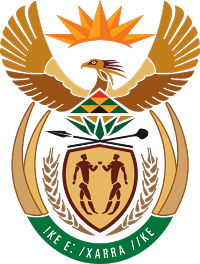 MINISTRY FOR COOPERATIVE GOVERNANCE AND TRADITIONAL AFFAIRSREPUBLIC OF SOUTH AFRICANATIONAL ASSEMBLYQUESTION FOR WRITTEN REPLYQUESTION NUMBER 1324 / 20191324.	Dr L A Schreiber (DA) to ask the Minister of Cooperative Governance and Traditional Affairs:(1)	What is the number of persons who were employed in addition to the existing establishment in each local government (a) in each of the past 10 municipal financial years and (b) since 1 July 2019;(2)	from which budget(s) are the salaries of the specified persons paid?											NW2536EREPLY:The information requested by the Honourable Member is not readily available in the Department. The information will be submitted to the Honourable Member as soon as it is availableThank you